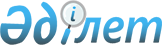 Об утверждении стоимости разовых талонов
					
			Утративший силу
			
			
		
					Решение Бородулихинского районного маслихата Восточно-Казахстанской области от 13 июля 2012 года N 6-3-V. Зарегистрировано Департаментом юстиции Восточно-Казахстанской области 3 августа 2012 года за N 2626. Утратило силу решением Бородулихинского районного маслихата Восточно-Казахстанской области от 21 декабря 2012 года N 11-8-V

      Сноска. Утратило силу решением Бородулихинского районного маслихата Восточно-Казахстанской области от 21.12.2012 N 11-8-V.

      

      В соответствии со статьей 6 Закона Республики Казахстан от 23 января 2001 года № 148 «О местном государственном управлении и самоуправлении в Республике Казахстан», статьей 36 Закона Республики Казахстан от 10 декабря 2008 года № 100-IV «О введении в действие Кодекса Республики Казахстан «О налогах и других обязательных платежах в бюджет (Налоговый кодекс)», Бородулихинский районный маслихат Восточно-Казахстанской области РЕШИЛ:



      1. Установить стоимость разовых талонов для граждан Республики Казахстан, оралманов, деятельность которых носит эпизодический характер (за исключением деятельности, осуществляемой в стационарных помещениях), согласно приложению 1.



      2. Установить стоимость разовых талонов для граждан Республики Казахстан, оралманов, индивидуальных предпринимателей и юридических лиц, осуществляющие деятельность по реализации товаров, выполнению работ, оказанию услуг на рынках, за исключением реализации в киосках, стационарных помещениях (изолированных блоках) на территории рынка, согласно приложению 2.



      3. Признать утратившим силу решение районного маслихата от 25 декабря 2009 года № 22-7-IV «Об утверждении стоимости разовых талонов» (зарегистрировано в Реестре государственной регистрации нормативных правовых актов за номером № 5-8-101 от 18 января 2010 года, опубликовано в районной газете «Аудан тынысы» от 22 января 2010 года N 4 (04)); подпункт 6) приложения к решению Бородулихинского районного маслихата от 21 апреля 2009 года № 17-9-IV «О внесении изменений в некоторые решения Бородулихинского районного маслихата» (зарегистрировано в Реестре государственной регистрации нормативных правовых актов за номером № 5-8-87 от 28 апреля 2009 года, опубликовано в районной газете «Пульс района» 8 мая 2009 года № 22-23 (6284-6285)) исключить.



      4. Настоящее решение вводится в действие по истечении десяти календарных дней после дня его первого официального опубликования.

      

      

      Председатель сессии                                  К. Апенов

      

      Секретарь районного маслихата                       У. Майжанов

      Приложение 1

      к решению

      Бородулихинского районного маслихата

      Восточно-Казахстанской области

      от 13 июля 2012 года

      № 6-3-V 

      Стоимость разовых талонов для граждан Республики Казахстан, оралманов, деятельность которых носит эпизодический характер (за исключением деятельности, осуществляемой в стационарных помещениях)

      Приложение 2

      к решению

      Бородулихинского районного маслихата

      Восточно-Казахстанской области

      от 13 июля 2012 года

      № 6-3-V 

      Стоимость разовых талонов для граждан Республики Казахстан, оралманов, индивидуальных предпринимателей и юридических лиц, осуществляющие деятельность по реализации товаров, выполнению работ, оказанию услуг на рынках, за исключением реализации в киосках, стационарных помещениях (изолированных блоках) на территории рынка
					© 2012. РГП на ПХВ «Институт законодательства и правовой информации Республики Казахстан» Министерства юстиции Республики Казахстан
				Вид деятельностиСтоимость разовых талонов

(в тенге)Реализация газет и журналов50Реализация семян, а также посадочного материала (саженцы, рассада)50Реализация бахчевых культур162Реализация живых цветов, выращенных на дачных и придомовых участках50Реализация продуктов подсобного сельского хозяйства, садоводства, огородничества и дачных участков33Реализация кормов для животных и птиц, меда, рыбы162Реализация веников, метел, лесных ягод, грибов50Выпас домашних животных0.30Услуги владельцев личных тракторов по обработке земельных участков243Вид товараТорговая площадьСтоимость разовых талонов

(в тенге)ПродовольственныйОдно торговое место162Промышленный Одно торговое место162